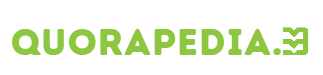 Student Identity Development ExamSection 1: Multiple Choice QuestionsInstructions: Choose the correct answer for each question.What is a key component of identity development in students?A) Financial managementB) Exploring self-identityC) Political affiliationsD) Technological skillsHow does social identity development affect students?A) It influences their interaction with technology.B) It shapes their experiences and interactions with others.C) It decreases their academic performance.D) It limits their career choices.What does cultural identity exploration involve for students?A) Learning about different political systems.B) Understanding their cultural background and traditions.C) Focusing on future technological trends.D) Developing financial independence.[...]Section 2: Fill in the GapsInstructions: Fill in the blanks with the appropriate words or phrases.Identity development in students is a complex process involving the formation, exploration, and understanding of one's __________.Students develop a sense of identity within social groups, considering aspects like race, ethnicity, gender, socioeconomic status, religion, sexual orientation, and __________.Educational institutions play a crucial role in shaping students' identities. Inclusive and supportive educational environments encourage positive identity development, providing opportunities for exploration, validation, and __________.[...]Section 3: Matching SentencesInstructions: Match each sentence with its corresponding concept or term."Students may experience an identity crisis, characterized by confusion and uncertainty about their identity."A) Self-Actualization"Cultivating a growth mindset involves embracing challenges, viewing failures as opportunities for growth, and believing in one's ability to improve through effort and perseverance."B) Intersectionality"Self-acceptance involves embracing one's unique identity, building resilience to navigate challenges, and fostering inner peace."C) Identity Crisis[...]Section 4: Comparative EssayInstructions: Write an essay comparing and contrasting two key concepts in student identity development, providing examples and supporting arguments.Choose two concepts from the following list:A) Self-ActualizationB) Cultural Identity ExplorationC) Peer Influence and Social NetworksD) Family and Cultural Background[...]Section 5: Short Answer QuestionsInstructions: Provide brief answers to the following questions.How do educational environments influence students' identity development?Why is self-acceptance important in the context of identity development?What role does empowerment and advocacy play in students' lives?[...]Section 6: True or FalseInstructions: Indicate whether each statement is true or false.True or False: Self-actualization is a process where individuals realize their unique talents and potential.True or False: Family dynamics have no impact on students' identity development.Section 1: Multiple Choice QuestionsB) Exploring self-identityB) It shapes their experiences and interactions with others.B) Understanding their cultural background and traditions.[...]Section 2: Fill in the GapsIdentityNationalityGrowth[...]Section 3: Matching SentencesC) Identity CrisisA) Self-ActualizationB) Intersectionality[...]Section 4: Comparative EssayIn this section, the students are expected to choose two concepts and provide a comparative essay. The answers will vary depending on the concepts chosen by the students.[...]Section 5: Short Answer QuestionsEducational environments influence students' identity development by providing opportunities for exploration, validation, and growth. Inclusive and supportive environments encourage positive identity development.Self-acceptance is important in identity development as it involves embracing one's unique identity, building resilience, and fostering inner peace. It allows individuals to navigate challenges and discrimination related to their identity.Empowerment and advocacy play a significant role in students' lives as they may become advocates for causes they identify with, participating in activism, social justice initiatives, or community service related to their values and beliefs.[...]Section 6: True or FalseTrueFalse